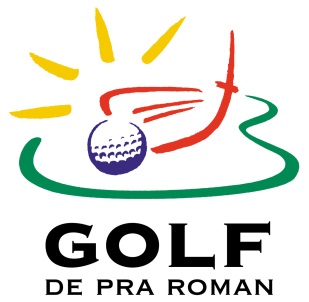 Pour jouer les 3 trous , vous devez :Avant votre arrivée :vous devez être membre de Pra Romanmême procédure d'inscription que pour le practice.départ toutes les 15 minutes, 3 tours maximum (intervalle entre chaque tour 45 minutes), partie à 4 maximum, nous nous réservons le droit de compléter les parties.En arrivant :vous contrôler l’heure de votre départ au panneau d'affichagemerci de respecter votre heure de départ et bonne partieEt encore :Veuillez lire attentivement le flyer « Responsabilité du golfeur »Le nombre maximum de personnes qui ont le droit de s’entraîner en 	même temps sur les greens d’entraînement est de 4 personnes. Pour information, les locaux sont régulièrement nettoyés etdésinfectés par notre équipe.